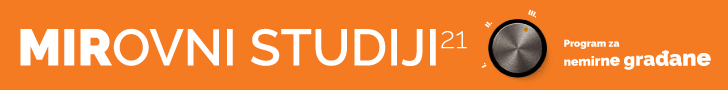 MIROVNI STUDIJI 2018-2019P R I J A V A (A) PRIJAVA (B) TEKST – ANALIZA PROBLEMAVaša analiza jednog društvenog problema ili sukoba oko kojeg bi se htjeli angažirati (što vas žulja)Pomoć oko strukture:  napišite do 2 kartice teksta, oko 600 riječi, opišite:Što je problem?Tko su akteri? Koje su njihove pozicije? Kako oni vide situaciju?Moj pogled i analiza!Kako i s kim mislite da treba mijenjati stvari na ovom konkretnim primjeru?Ispunjavanjem ove prijave pristajete na obradu vaših osobnih podataka (ime, mjesto i godina rođenja, kontakt podaci). Podaci prikupljeni ovom prijavom će se koristiti isključivo u svrhu selekcije i kontaktiranja polaznika mirovnih studija te neće biti dijeljeni trećim stranama. U svakome trenutku možete povući svoj pristanak za upotrebu Vaših osobnih podataka, kao i njihovo brisanje ili izmjenu. Ime i prezimeKontakt: e-mail, adresa, broj telefona/mobitelaMjesto i datum rođenjaZanimanje/Ako ste student_ica naznačite što studirate/Ako ste zaposleni, radno mjestoJeste li pohađali seminare ili neformalne edukacije sličnog tipa? Koje?Jeste li aktivni u nekoj udruzi/inicijativi civilnog društva? U kojoj? Na koji način ste uključeni?Kako ste saznali za Mirovne studije? Zašto se prijavljujete?Možete li pratiti literaturu i predavanja na engleskom jeziku?Možete li prisustvovati predavanjima: utorkom, četvrtkom (18-21) i i nekoliko subota tijekom 
programa (10 -17) ?Kako planirate koristiti znanja i vještine s Mirovnih studija nakon završenog programa?